	MĚSTO ŽATEC	USNESENÍ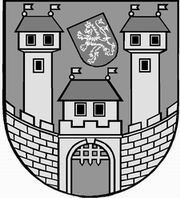 	z 	6	. jednání Zastupitelstva města Žatce 	konaného dne 	8.7.2015Usnesení č. 	151 /15	-	182 /15	 151/15	Volba návrhové komise	 152/15	Schválení programu	 153/15	Kontrola usnesení zastupitelstva města	 154/15	Realizace energetických úspor dodatečným zateplením objektů mateřských 	škol	 155/15	Informace o investičních akcích	 156/15	Smlouva o budoucí smlouvě o zřízení věcného břemene – stavba „Žatec, V 	Zahradách 2196-2201 vodovodní přípojky“	 157/15	Smlouva o budoucí smlouvě o zřízení věcného břemene – stavba „Žatec, V 	Zahradách 2196-2201 vodovodní přípojky“	 158/15	Návrh na změnu ÚP Žatec - právní stav po změně č. 4  - p.p.č. 720/1 k.ú. 	Žatec	 159/15	ÚP Žiželice – návrh	 160/15	Záměr pronajmout pozemek v k.ú. Žatec	 161/15	Záměr města  pronajmout pozemky pod stavbami v k.ú. Žatec	 162/15	Záměr města  pronajmout pozemek v k.ú. Žatec	 163/15	Nabídka Státního statku Jeneč, státního podniku v likvidaci	 164/15	Rozpočtová změna – Prevence kriminality 2015	 165/15	Rozpočtová změna – zapojení dotací OPŽP MŠ U Jezu 2903	 166/15	Rozpočtová změna – zapojení dotace OPŽP Násl. péče a DO	 167/15	Rozpočtová změna – daň z příjmu PO hrazená obcí	 168/15	Zápis dopravní komise	 169/15	Zastávka MHD „Žatec, Klín Tesco“	 170/15	Sociální a zdravotní komise	 171/15	Zápis z jednání komise pro životní prostředí ze dne 18.05.2015	 172/15	Komise pro životní prostředí ze dne 15.06.2015	 173/15	Žatecká teplárenská, a.s. – zápis č. 2/2015 ze dne 22.05.2015 o průběhu 	jednání dozorčí rady	 174/15	Žatecká teplárenská, a.s. – zápis ze zasedání představenstva ze dne 	28.05.2015	 175/15	Žádost spolku Fond ohrožených dětí	 176/15	Dodatek č. 1 ke smlouvě o dílo na akci „Revitalizace Dukelské ulice v Žatci 	– Šafaříkova/Škréty“	 177/15	Rozpočtová změna – snížení příspěvku na pěstounskou péči 2015	 178/15	Úprava odpisového plánu r. 2015	 179/15	Úprava platu ředitele PO Základní škola Žatec, Komenského alej 749, okres	 Louny	 180/15	Přijetí věcného daru – Městské divadlo Žatec	 181/15	Přijetí finančního účelového daru	 182/15	Zpráva o činnosti Rady města Žatce	 151/15		Volba návrhové komiseZastupitelstvo města Žatce projednalo a schvaluje tříčlennou návrhovou komisi ve složení Mgr. Miroslav Jan Šramota, JUDr. Karel Krčmárik, PhDr. Zdeňka Venclíčková Baranniková.	 152/15	Schválení programuZastupitelstvo města Žatce schvaluje program zasedání s těmito změnami:- sloučení bodu č. 7 a 8 Realizace energetických úspor dodatečným zateplením objektu Mateřské školy Otakara Březiny v Žatci a Realizace energetických úspor dodatečným zateplením objektu Mateřské školy Studentská v Žatci- doplnění bodu č. 32 - Smlouva o umístění zařízení- doplnění bodu č. 33 - Žádost spolku Fond ohrožených dětí- doplnění bodu č. 34 - Dodatek č. 1 ke smlouvě o dílo na akci „Revitalizace Dukelské ulice v Žatci – Šafaříkova/Škréty“- doplnění bodu č. 35 - Rozpočtová změna – snížení příspěvku na pěstounskou péči 2015- doplnění bodu č. 36 - Úprava odpisového plánu r. 2015- doplnění bodu č. 37 - Úprava platu ředitele PO Základní škola Žatec, Komenského alej 749, okres Louny- doplnění bodu č. 38 - Přijetí věcného daru – Městské divadlo Žatec- doplnění bodu č. 39 - Přijetí finančního účelového daru.	 153/15	Kontrola usnesení zastupitelstva městaZastupitelstvo města Žatce bere na vědomí kontrolu usnesení z minulého jednání zastupitelstva města.	 154/15	Realizace energetických úspor dodatečným zateplením objektů 		mateřských školZastupitelstvo města Žatce v působnosti rady města schvaluje zahájení zjednodušeného podlimitního řízení podle zákona č. 137/2006 Sb., o veřejných zakázkách ve znění pozdějších předpisů v souladu se Zásadami a postupy pro zadávání veřejných zakázek Města Žatec a dle Závazných pokynů pro žadatele a příjemce podpory v Operačním programu Životního prostředí na zhotovitele staveb „Realizace energetických úspor dodatečným zateplením objektu Mateřské školy Otakara Březiny v Žatci“ a „Realizace energetických úspor dodatečným zateplením objektu Mateřské školy Studentská v Žatci“ dle jednotlivých projektových dokumentací.Zastupitelstvo města Žatce v působnosti rady města současně schvaluje text zadávací dokumentace pro podlimitní zakázku na stavební práce, návrh smluv o dílo a základní okruh zájemců, kterým bude výzva zaslána.Zastupitelstvo města Žatce v působnosti rady města současně schvaluje členy hodnotící komise a komise pro otevírání obálek a posouzení kvalifikace včetně jejich náhradníků.	 155/15	Informace o investičních akcíchZastupitelstvo města Žatce bere na vědomí informaci o investičních akcích.	 156/15	Smlouva o budoucí smlouvě o zřízení věcného břemene – stavba „Žatec, 		V Zahradách 2196-2201 vodovodní přípojky“Zastupitelstvo města Žatce v působnosti rady města schvaluje Smlouvu o uzavření budoucí smlouvy o zřízení věcného břemene pro Společenství vlastníků V Zahradách 2196 až 2201 v Žatci, na stavbu „Žatec, V Zahradách 2196-2201 vodovodní přípojky“ na pozemku města p.p.č. 6824/6 v  k.ú. Žatec, jejímž obsahem bude nová vodovodní přípojka, právo ochranného pásma a právo oprávněné strany vyplývající ze zákona č. 274/2001 Sb., zákon o vodovodech a kanalizacích, ve znění pozdějších předpisů.	 157/15	Smlouva o budoucí smlouvě o zřízení věcného břemene – stavba „Žatec, 		V Zahradách 2196-2201 vodovodní přípojky“Zastupitelstvo města Žatce v působnosti rady města schvaluje Smlouvu o uzavření budoucí smlouvy o zřízení věcného břemene pro Žateckou teplárenskou, a.s. na stavbu „Žatec, V Zahradách 2196-2201 vodovodní přípojky“ na pozemku města p.p.č. 6824/6 v  k.ú. Žatec, jejímž obsahem bude nová vodovodní přípojka, právo ochranného pásma a právo oprávněné strany vyplývající ze zákona č. 274/2001 Sb., zákon o vodovodech a kanalizacích, ve znění pozdějších předpisů.	 158/15	Návrh na změnu ÚP Žatec - právní stav po změně č. 4  - p.p.č. 720/1 k.ú. 		ŽatecZastupitelstvo města Žatce posoudilo předložený návrh na změnu Územního plánu Žatec - právní stav po změně č. 4, dle písm. d) § 44 zákona č. 183/2006 Sb., o územním plánování a stavebním řádu (stavební zákon) ve znění pozdějších předpisů a souhlasí se změnou etapizace pozemku p.p.č. 720/1 k.ú. Žatec. Současně podmiňuje pořízení změny Územního plánu Žatec - právní stav po změně č. 4, v souladu s odst. 4 § 45 stavebního zákona úplnou úhradou nákladů navrhovatelem.Dále určuje zastupitele Vladimíra Martinovského pro spolupráci s pořizovatelem změny územního plánu.	 159/15	ÚP Žiželice – návrhZastupitelstvo města Žatce v působnosti rady města projednalo návrh Územního plánu Žiželice a souhlasí s předloženým návrhem bez připomínek.	 160/15	Záměr pronajmout pozemek v k.ú. ŽatecZastupitelstvo města Žatce v působnosti rady města projednalo a ukládá odboru rozvoje a majetku města zveřejnit po dobu 15 dnů záměr města pronajmout pozemek st.p.č. 5202 zastavěná plocha a nádvoří o výměře 212 m2  v k.ú. Žatec pod stavbou garáže zapsané na LV 11156.	 161/15	Záměr města  pronajmout pozemky pod stavbami v k.ú. ŽatecZastupitelstvo města Žatce v působnosti rady města projednalo a ukládá odboru rozvoje a majetku města zveřejnit po dobu 15 dnů záměr města pronajmout pozemky zastavěná plocha st.p.č. 2392 o výměře 972 m2 a st.p.č. 2393 o výměře 110 m2 v k.ú. Žatec, v areálu bývalé mazutové kotelny v Podměstí v Žatci v souladu s usnesením Rady města Žatce č. 605/15 ze dne 22.06.2015.	 162/15	Záměr města  pronajmout pozemek v k.ú. ŽatecZastupitelstvo města Žatce v působnosti rady města projednalo a ukládá odboru rozvoje a majetku města zveřejnit po dobu 15 dnů záměr města pronajmout část  pozemku ostatní plocha p.p.č. 6824/13 o výměře 2.531 m2 v k.ú. Žatec, v areálu bývalé mazutové kotelny v Podměstí v Žatci, v souladu s usnesením Rady města Žatce č. 605/15 ze dne 22.06.2015.	 163/15	Nabídka Státního statku Jeneč, státního podniku v likvidaciZastupitelstvo města Žatce v působnosti rady města projednalo nabídku Státního statku Jeneč, státního podniku v likvidaci o koupi pozemků ostatní plochy p.p.č. 1205/1 o výměře 2.661 m2 a p.p.č. 1168/22 o výměře 337 m2 vše v k.ú. Bezděkov u Žatce, zaps. na LV č. 300 a ukládá odboru rozvoje a majetku města jednat o nabytí těchto pozemků do majetku města.	 164/15	Rozpočtová změna – Prevence kriminality 2015Zastupitelstvo města Žatce v působnosti rady města schvaluje rozpočtovou změnu v celkové výši 271.000,00 Kč, a to zapojení účelových neinvestičních dotací do rozpočtu města.ÚZ 14 018 - účelové neinvestiční dotace Ministerstva vnitra ČR na realizaci Programu prevence kriminality č. 114 080 v roce 2015 v celkové výši 271.000,00 Kč, a to na tyto projekty:Žatec - Dovybavení pro speciální výslechovou místnost 148.000,00 KčŽatec - Prodloužený pobyt 123.000,00 Kč.	 165/15	Rozpočtová změna – zapojení dotací OPŽP MŠ U Jezu 2903Zastupitelstvo města Žatce schvaluje rozpočtovou změnu v celkové výši 542.000,00 Kč, a to zapojení účelových investičních dotací do rozpočtu města. Účelový znak  90 877 -  investiční účelová dotace poskytnutá ze Státního fondu životního prostředí - proplacení Žádosti o platbu za projekt č. CZ.1.02/3.2.00/13.21005/14197403 pod názvem „Realizace energetických úspor dodatečným zateplením objektu Mateřské školy U Jezu v Žatci“ ve výši 30.136,92 Kč.Účelový znak 15 835 -  investiční účelová dotace poskytnutá z Fondu soudržnosti - proplacení Žádosti o platbu za projekt č. CZ.1.02/3.2.00/13.21005/14197403 pod názvem „Realizace energetických úspor dodatečným zateplením objektu Mateřské školy U Jezu v Žatci“ ve výši 512.327,75 Kč.Příjmy: 4213-ÚZ 54 1 90 877              +  30.000,00 Kč (příjem dotace SFŽP)Příjmy: 4216-ÚZ 54 5 15 835              + 512.000,00 Kč (příjem dotace FS)Výdaje: 741-6171-6901, org. 2015         + 542.000,00 Kč (kofinancování dotačních titulů).	166/15	Rozpočtová změna – zapojení dotace OPŽP Násl. péče a DOZastupitelstvo města Žatce schvaluje rozpočtovou změnu ve výši 4.420.000,00 Kč, a to zapojení účelové investiční dotace do rozpočtu města. Účelový znak 15 835 -  investiční účelová dotace poskytnutá z Fondu soudržnosti - proplacení Žádosti o platbu za projekt č. CZ.1.02/3.2.00/12.13782-115D222002944 pod názvem „Realizace energetických úspor dodatečným zateplením pavilonů následné péče a dětského oddělení, ulice Husova č. p. 1181, Žatec“ ve výši 4.420.128,01 Kč.Příjmy: 4216-ÚZ 54515835            + 4.420.000,00 Kč (příjem dotace FS)Výdaje: 741-6171-6901, org. 2015     + 4.420.000,00 Kč (kofinancování dotačních titulů).	167/15	Rozpočtová změna – daň z příjmu PO hrazená obcíZastupitelstvu města Žatce schvaluje rozpočtovou změnu ve výši 832.000,00 Kč na navýšení rozpočtu Daně z příjmů právnických osob hrazené obcí.Příjmy: 1122                              + 832.000,00 Kč příjem daněVýdaje: 719-6399-5362  org. 270         + 832.000,00 Kč zaplacení daně.	 168/15	Zápis dopravní komise	Zastupitelstvo města Žatce v působnosti rady města projednalo a bere na vědomí zápis z jednání dopravní komise ze dne 15.06.2015.Zastupitelstvo města Žatce v působnosti rady města projednalo usnesení dopravní komise č. 50/15 a schvaluje realizaci dopravních opatření ke zpomalení rychlosti v ul. Stavbařů v Žatci u autobusové zastávky MHD ve variantě betonových svodidel a vodorovného dopravního značení.Zastupitelstvo města Žatce v působnosti rady města projednalo usnesení dopravní komise č. 51/15  a schvaluje pokračování přípravy podkladů pro realizaci dopravních opatření na Chmelařském náměstí v Žatci ve variantě obousměrného provozu.Zastupitelstvo města Žatce v působnosti rady města projednalo usnesení dopravní komise č. 52/15  a schvaluje vyznačení vodorovnou dopravní značky č. V12c – zákaz zastavení do ul. Jungmannova v Žatci podél č.p. 575. Zastupitelstvo města Žatce v působnosti rady města projednalo usnesení dopravní komise č. 53/15 ohledně změn v provozu MHD po dokončení rekonstrukce autobusového terminálu a:- 	schvaluje zřízení autobusové zastávky MHD „Žatec, autobusové nádraží“ - 	schvaluje zrušení stávající zastávky MHD „Žatec, Nákladní AN“- 	schvaluje zrušení stávající zastávky pro provoz MHD „Žatec, Kovářská ul.“ a změnu trasy MHD do ul. Obránců míru v Žatci.Zastupitelstvo města Žatce v působnosti rady města projednalo usnesení dopravní komise č. 54/15  a schvaluje osazení dopravní značky č. IP10a – slepá ulice na cestu k zahrádkám v ul. U Oharky od silnice č. I/27.	 169/15	Zastávka MHD „Žatec, Klín Tesco“Zastupitelstvo města Žatce působnosti rady města projednalo a bere na vědomí informaci o požadavku na ukončení Smlouvy o spolupráci v oblasti městské hromadné dopravy uzavřené dne 22.07.2007 mezi DPÚK a.s., IČ 25497961 (dříve Dopravní podnik Ústeckého kraje a.s.) a podnikající fyzickou osobou Jaroslav Třešňák – Horova, IČ 13924966. Zastupitelstvo města Žatce v působnosti rady města projednalo a schvaluje s platností od 01.10.2015 zahrnutí trasy linky č. 1 MHD Žatec č. 566001 k zastávce „Žatec, Klín Tesco“ pod Smlouvu o zajištění provozování městské hromadné dopravy (dále jen MHD) ve městě Žatec ze dne 31.03.1994 ve znění dodatku č. 1 ze dne 14.04.1995, dodatku č. 2 ze dne 01.09.1995, dodatku č. 3 ze dne 09.11.1995, dodatku č. 4 ze dne 20.12.1996, dodatku č. 5 ze dne 18.05.1998, dodatku č. 6 ze dne 20.12.2001, dodatku č. 7 ze dne 08.10.2003, dodatku č. 8 ze dne 10.12.2003, dodatku č. 9 ze dne 23.04.2004, dodatku č. 10 ze dne 13.1.2005, dodatku č. 11 ze dne 04.06.2007, dodatku č. 12 ze dne 28.01.2008 a dodatku č. 13 ze dne 11.08.2008, dodatku č. 14 ze dne 28.08.2009, dodatku č. 15 ze dne 11.03.2009 a dodatku č. 16 ze dne 28.11.2011 se společností DPÚK a.s., IČ 25497961, se sídlem Lumiérů 181/41 , 152 00 Praha 5. Zastupitelstvo města Žatce v působnosti rady města projednalo a schvaluje přejmenování autobusové zastávky „Žatec, Klín TESCO“ na „Žatec, Klín“.	 170/15	Sociální a zdravotní komiseZastupitelstvo města Žatce v působnosti rady města projednalo a bere na vědomí zápis z jednání sociální a zdravotní komise Města Žatce ze dne 17.06.2015.Zastupitelstvo města Žatce v působnosti rady města současně bere na vědomí stanovisko sociální a zdravotní komise k podpoře o.s. Vavřinec k plnému převzetí služeb pro FOD, pobočky Žatec, včetně objektů města, které nyní spravuje FOD.Zastupitelstvo města Žatce v působnosti rady města projednalo a schvaluje dle ustanovení § 85, odst. c) a § 102, odst. 3 zákona č. 128/2000 Sb., o obcích (obecní zřízení), ve znění pozdějších předpisů, poskytnutí finančního příspěvku pro rok 2015 ve výši 10.000,00 Kč organizaci Džbánsko, o.p.s. dle předloženého návrhu a v souladu se zápisem z jednání sociální a zdravotní komise Města Žatce na rok 2015.	 171/15	Zápis z jednání komise pro životní prostředí ze dne 18.05.2015Zastupitelstvo města Žatce v působnosti rady města projednalo a bere na vědomí zápis z jednání komise pro životní prostředí konaného dne 18.05.2015 a Statut komise pro životní prostředí, kterým se ruší „Statut Komise pro životní prostředí“ schválený Radou města Žatce usnesením č. 788/11 ze dne 22.08. 2011.	 172/15	Komise pro životní prostředí ze dne 15.06.2015Zastupitelstvo města Žatce v působnosti rady města projednalo a bere na vědomí zápis z jednání komise pro životní prostředí konaného dne 15.06.2015 a z něho vyplývající doporučení komise pro životní prostředí.Zastupitelstvo města Žatce v působnosti rady města na doporučení komise pro životní prostředí bere na vědomí doporučenou variantu pro realizaci sběrného dvora a kompostárny na pozemku za areálem Žatecké teplárenské, a.s. a ukládá odboru rozvoje a majetku města zadat dopracování projektové dokumentace do výše uvedené lokality.	 173/15	Žatecká teplárenská, a.s. – zápis č. 2/2015 ze dne 22.05.2015 o průběhu 		jednání dozorčí radyZastupitelstvo města Žatce jako jediný akcionář bere na vědomí zápis č. 2/2015 ze dne 22.05.2015 o průběhu jednání dozorčí rady společnosti Žatecká teplárenská, a.s.	 174/15	Žatecká teplárenská, a.s. – zápis ze zasedání představenstva ze dne 		28.05.2015Zastupitelstvo města Žatce jako jediný akcionář bere na vědomí zápis ze zasedání představenstva společnosti Žatecká teplárenská, a.s. ze dne 28.05.2015.	 175/15	Žádost spolku Fond ohrožených dětíZastupitelstvo města Žatce v působnosti rady města projednalo žádost spolku Fond ohrožených dětí a schvaluje skončení nájmu nemovitostí objektu k bydlení č.p. 1044 s pozemkem zastavěná plocha a nádvoří st.p.č. 1197 o výměře 232 m2, objektu občanské vybavenosti s pozemkem zastavěná plocha a nádvoří st.p.č. 1140/4 o výměře 103 m2 vše v k.ú. Žatec se spolkem Fond ohrožených dětí, IČ 00499277 dohodou k 15.07.2015. Zastupitelstvo města Žatce v působnosti rady města ukládá odboru rozvoje a majetku města zveřejnit po dobu 15 dnů záměr města pronajmout objekt k bydlení č.p. 1044 s pozemkem zastavěná plocha a nádvoří st.p.č. 1197 o výměře 232 m2, objekt občanské vybavenosti s pozemkem zastavěná plocha a nádvoří st.p.č. 1140/4 o výměře 103 m2 vše v k.ú. Žatec, za účelem trvalého nájemního bydlení v souladu s § 57 zákona č. 108/2006 Sb. v platném znění, o sociálních službách.	 176/15	Dodatek č. 1 ke smlouvě o dílo na akci „Revitalizace Dukelské ulice v 	Žatci – Šafaříkova/Škréty“Zastupitelstvo města Žatce v působnosti rady města schvaluje Dodatek č. 1 ke smlouvě o dílo ze dne 20.05.2015 na akci „Revitalizace Dukelské ulice v Žatci – Šafaříkova/Škréty“ a zároveň ukládá starostce města Dodatek č. 1 podepsat.	 177/15	Rozpočtová změna – snížení příspěvku na pěstounskou péči 2015Zastupitelstvo města Žatce schvaluje rozpočtovou změnu ve výši 28.000,00 Kč, a to snížení účelového státního příspěvku Úřadu práce ČR na výkon pěstounské péče dle zákona č. 359/1999 Sb., o sociálně-právní ochraně dětí, ve znění pozdějších předpisů, pro rok 2015 dle Rozhodnutí ÚP ČR, č. j. 224083/15/UL ze dne 25.06.2015 – ÚZ 13 010 a ukládá finančnímu odboru tuto částku vrátit na účet ÚP ČR ve lhůtě do 60 dnů ode dne právní moci Rozhodnutí.	 178/15	Úprava odpisového plánu r. 2015Zastupitelstvo města Žatce v působnosti rady města v souladu s ustanovením § 31 odst. 1 písm. a) zákona č. 250/2000 Sb., o rozpočtových pravidlech územních rozpočtů, ve znění pozdějších předpisů, schvaluje úpravu odpisového plánu dlouhodobého majetku na rok 2015 u PO Základní škola a Mateřská škola, Žatec, Jižní 2777, okres Louny ve výši 12.077,00 Kč v hlavní činnosti.	 179/15	Úprava platu ředitele PO Základní škola Žatec, Komenského alej 749, 		okres LounyZastupitelstvo města Žatce v působnosti rady města projednalo a schvaluje úpravu platu ředitele PO Základní škola Žatec, Komenského alej 749, okres Louny Mgr. Zdeňka Srpa v souladu se zákonem č. 262/2006 Sb., nařízením vlády č. 564/2006 Sb. a Pravidly Rady Města Žatce pro stanovení platu ředitelů škol zřizovaných Městem Žatec s účinností od 01.08.2015.	 180/15	Přijetí věcného daru – Městské divadlo ŽatecZastupitelstvo města Žatce v působnosti rady města projednalo žádost ředitele Městského divadla Žatec Mgr. Martina Veselého a dle ustanovení § 27 odst. 5 písm. b) zákona č. 250/2000 Sb., o rozpočtových pravidlech územních rozpočtů, ve znění pozdějších předpisů, souhlasí s přijetím věcného daru pro účel příspěvkové organizace Městské divadlo Žatec, a to masných výrobků v celkové hodnotě 2.000,00 Kč vč. DPH, určených na občerstvení v rámci akce „Napříč žánrům fest“ od firmy Jatky Žatec, s.r.o. 181/15	Přijetí finančního účelového daruZastupitelstvo města Žatce v působnosti rady města projednalo žádost ředitele Městského divadla Žatec Mgr. Martina Veselého a souhlasí s přijetím finančního účelového daru ve výši 40.000,00 Kč od společnosti Severočeská vodárenská společnost a.s. Teplice, který je určen na pořádání 58. ročníku Žatecké Dočesné.	 182/15	Zpráva o činnosti Rady města ŽatceZastupitelstvo města Žatce bere na vědomí zprávu o činnosti Rady města Žatce za období od 17.06.2015 do 30.06.2015.		Místostarosta						Starostka	Jaroslav Špička	Mgr. Zdeňka Hamousová